Осипова Дарья Викторовна, воспитатель,Цель: - Формировать умение перетаскивания мышью картинок           - Формировать умение рисовать фигуры           - Формировать умение вставлять надписьИнструкцияВзрослый предлагает детям рассмотреть картинки и расставить их в правильной последовательности сверху вниз. Ребёнок находит правильную последовательность, подводит к каждой картинке мышь  и нажимает  левую кнопку компьютерной мыши, и тянет при нажатой левой кнопке картинку к соответствующему ей месту. II Вариант игры:Взрослый предлагает детям рассмотреть картинки, найти последовательность. Провести стрелочками последовательность от одной картинки к другой в том порядке, в котором они должны стоять.Ребёнок находит правильную последовательность, подводит к первой картинке мышь, потом выбирает при помощи левой кнопки мыши вставку фигуры, выбирает стрелку и тянет при нажатой левой кнопке мыши эту стрелку от первой картинки ко второй. Те же действия производит с остальными картинками.III Вариант игры:Взрослый предлагает детям рассмотреть картинки, найти последовательность. У каждой картинки поставить цифру, соответствующую номеру картинки в данной последовательности.Ребёнок находит правильную последовательность, подводит к первой картинке мышь, потом выбирает при помощи левой кнопки мыши вставку надписи, выделяет левой кнопкой мыши место под цифру рядом с картинкой, отпускает кнопку мыши, в выделенном месте щелкает левой кнопкой мыши и на клавиатуре выбирает цифру, соответствующую данной картинке по порядку. Те же действия производит с остальными картинками.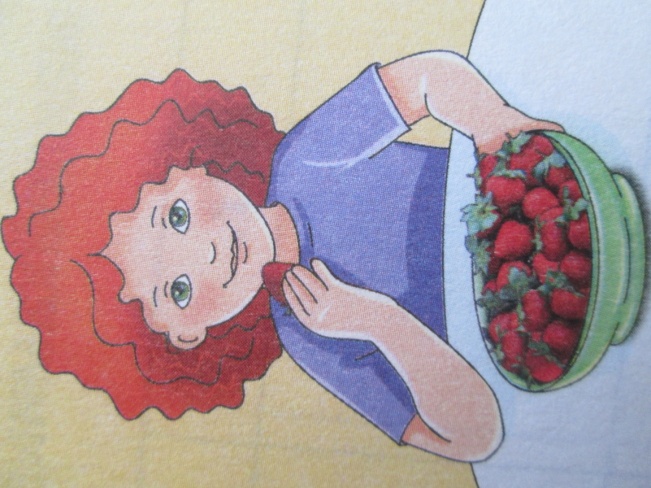 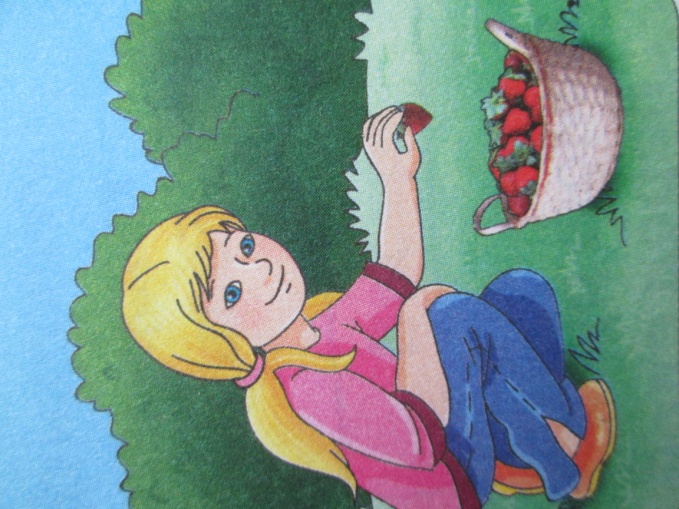 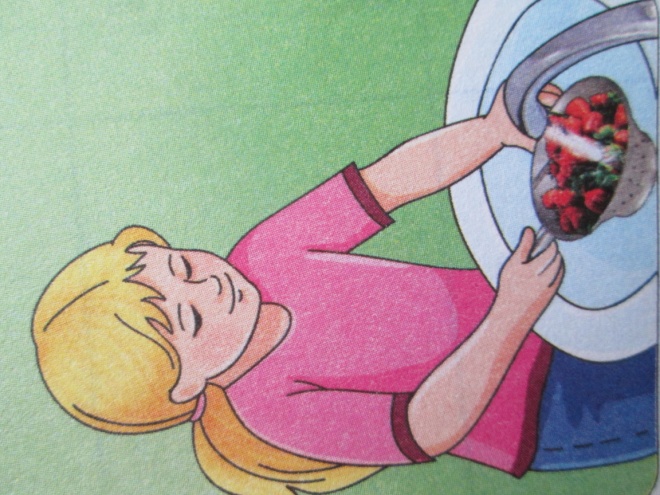 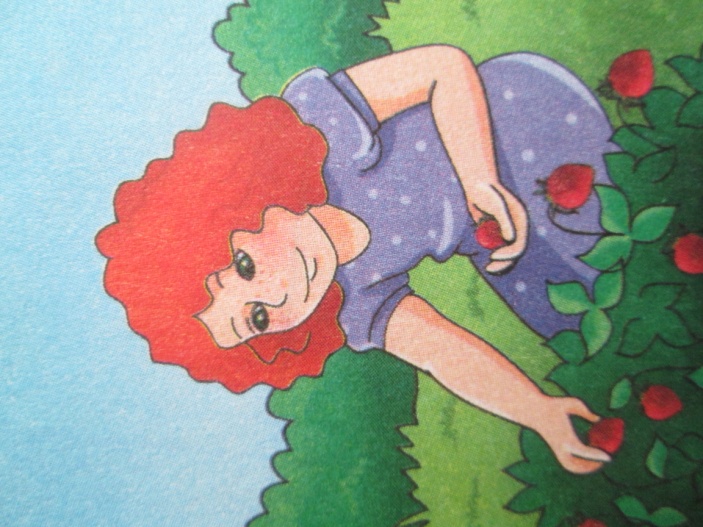 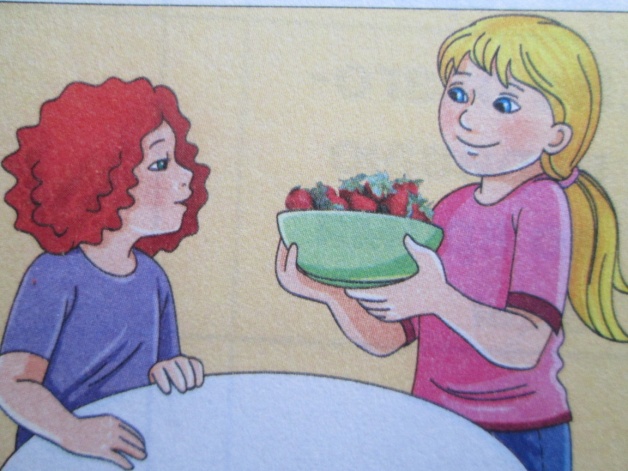 